PIANO DI LAVOROanno scolastico 2022/2023Docente:MATERIA:CLASSE:1. Disciplina:N° ore annuali:Testi in adozione:Testi consigliati:2. Composizione della classeNumero di studenti e relativo elenco:Sesso:Numero di ripetenti:Numero di studenti diversamente abili:Numero di studenti con DSA o BES (specificare):Numero di studenti stranieri:Numero di studenti provenienti da altro Istituto:3. Situazione iniziale della classeElaborare un profilo sintetico della classe secondo i seguenti descrittori: conoscenze e competenze disciplinari, abilità di base, impegno, interesse, partecipazione, puntualità nel lavoro domestico, frequenza.Indicare le fasce di livello, specificando i nomi dei singoli studenti.4. Obiettivi formativi trasversaliGli obiettivi formativi sono definiti in competenze trasversali, ai sensi del D.M. 22/08/07 secondo la seguente declinazione:5. Obiettivi cognitivi disciplinariN.B. I docenti coinvolti nell’insegnamento dell’Educazione civica dovranno indicare anche competenze, abilità e conoscenze relative agli argomenti da loro trattati nell’ambito di questa disciplina.6. Metodologie didatticheLezioni frontali						Gruppi di lavoro						Esercitazioni individuali e di gruppo			Discussione guidata					Attività di laboratorio					Brainstorming						Problem solving						Elaborazione di mappe concettuali			Elaborazione pratica/ grafica/ informatica		Utilizzo delle tecnologie digitali				Altro (specificare)………………………………………7. Strumenti e sussidi didatticiLibri di testo						Testi di lettura, consultazione				Dispense, fotocopie					Sussidi audiovisivi/ attrezzature multimediali		Sussidi informatici						Attrezzature di laboratorio					Attrezzature sportive					Altro (specificare)………………………………………8. Elementi di valutazioneStrumenti per la valutazione formativa prove strutturate					semistrutturate					non strutturate						prove aperte						prove grafiche						altro (specificare)……………………………..……Strumenti per la valutazione sommativaprove strutturate					semistrutturate					non strutturate						prove aperte						prove grafiche						colloqui						altro (specificare)……………………………………Numero medio delle verifiche previste per ogni periodoformative:sommative:Indicatori per la valutazioneLivelli di profitto raggiunti nelle proveLivelli raggiunti su obiettivi non cognitiviProgressi in relazione alla situazione iniziale e alla risposta data agli interventi di sostegno agli apprendimentiGriglie di valutazione(La descrizione dei livelli è definita nel PTOF)Gravemente insufficiente	voto 1 – 4Insufficiente			voto 5Sufficiente			voto 6Discreto			voto 7Buono				voto 8Ottimo – eccellente		voto 9 – 109. Attività integrativeProgetti curricolari inerenti la disciplina			Viaggi d’istruzione					Visite guidate						Altro							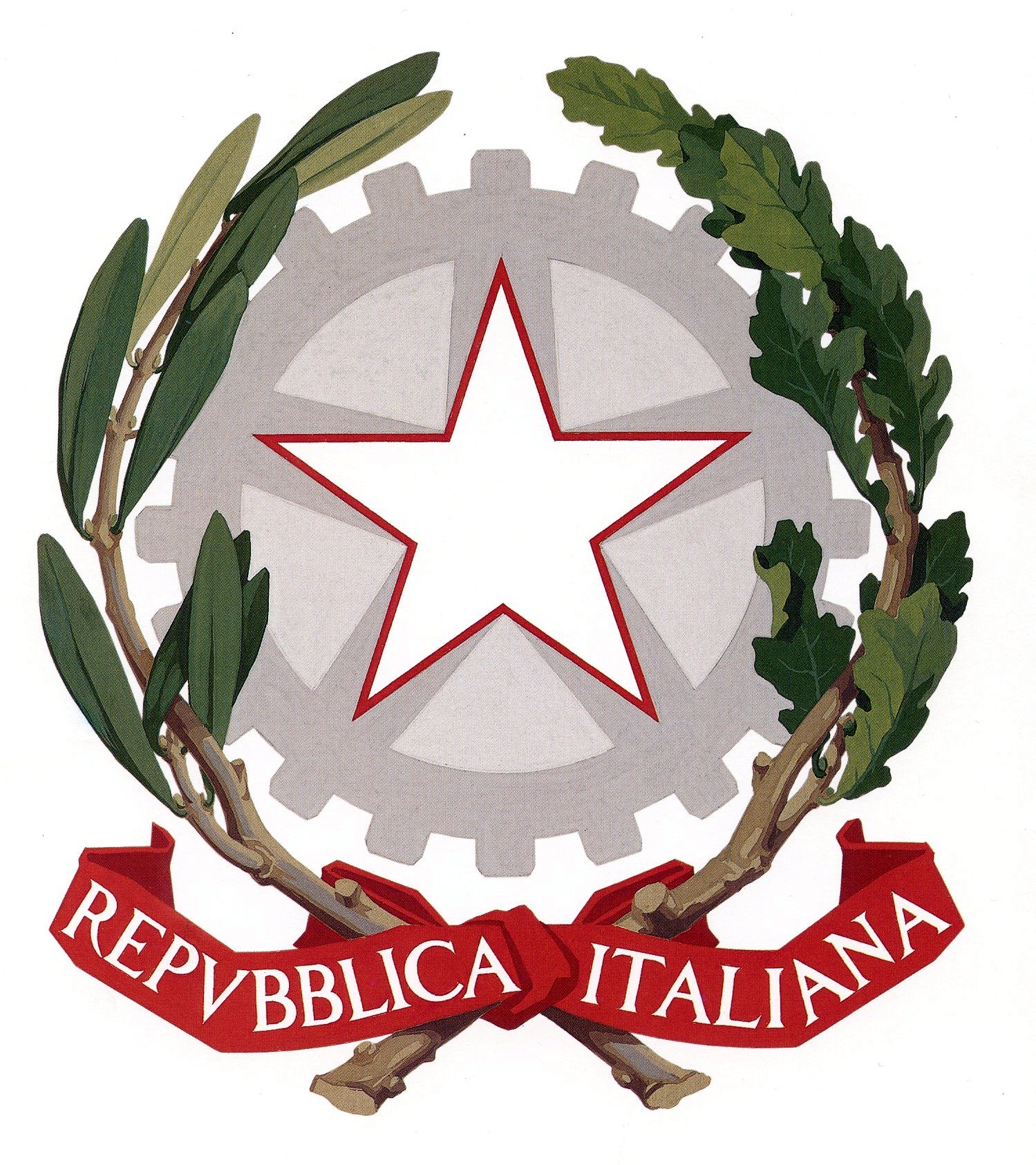 Liceo statale “Niccolò forteguerri”
Liceo Classico, delle Scienze Umane, Economico Sociale e Musicale
Pistoia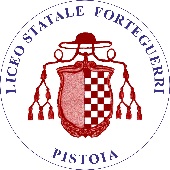 COMPETENZA DI CITTADINANZA EUROPEA ABILITÀ/ CAPACITÀ“Imparare a imparare”:organizzare il proprio apprendimento individuando, scegliendo e utilizzando varie fonti e varie modalità di informazione e di formazione (formale, non formale ed informale), anche in funzione dei tempi disponibili, delle proprie strategie e del proprio metodo di studio e di lavoro. L’alunno è in grado di: 1. organizzare il proprio tempo;2. avere un metodo di studio adeguato;3. attivare strategie di apprendimento differenti;4. utilizzare varie modalità di informazione e formazione.“Acquisire e interpretare l’informazione”:acquisire e interpretare criticamente l’informazione ricevuta nei diversi ambiti e attraverso diversi strumenti comunicativi, valutandone l’attendibilità e l’utilità, distinguendo tra fatti ed opinioni. L’alunno è in grado di: 1. selezionare le fonti più opportune rispetto agli scopi prefissati;2. distinguere i fatti dalle opinioni, gli eventi dalle congetture, le cause dagli effetti;3. assumere un atteggiamento critico nei confronti della realtà.“Individuare collegamenti e relazioni”: individuare e rappresentare, elaborando argomenti coerenti, collegamenti e relazioni tra fenomeni, eventi e concetti diversi, anche appartenenti a diversi ambiti disciplinari, e lontani nello spazio e nel tempo, cogliendone la natura sistemica, individuando analogie e differenze, coerenze ed incoerenze, cause ed effetti e la loro natura probabilistica. L’alunno è in grado di: 1. fare l’analisi di argomenti trattati;2. sintetizzare argomenti trattati;3. confrontare dati e contenuti;4. riconoscere le proprietà invarianti;5. operare deduzioni, induzioni;6. valutare messaggi, informazioni, risultati;7. applicare e costruire modelli;8. valutare messaggi, informazioni, risultati.“Risolvere problemi”: affrontare situazioni problematiche, costruendo e verificando ipotesi, individuando le fonti e le risorse adeguate, raccogliendo e valutando dati, proponendo soluzioni utilizzando, secondo il tipo di problema, contenuti e metodi delle diverse discipline. L’alunno è in grado di: 1. individuare le informazioni essenziali in un testo;2. utilizzare diverse fonti per reperire informazioni;3. costruire e verificare ipotesi;4. valutare i risultati. “Progettare”: elaborare e realizzare progetti riguardanti lo sviluppo delle proprie attività di studio e di lavoro, utilizzando le conoscenze apprese per stabilire obiettivi significativi e realistici e le relative priorità, valutando i vincoli e le possibilità esistenti, definendo strategie di azione e verificando i risultati raggiunti. L’alunno è in grado di: 1. fissare obiettivi significativi;2. valutare vincoli e possibilità;3. adottare strategie;4. verificare risultati;5. usare strumenti informatici per la verifica, la simulazione e la produzione di materiale.“Agire in modo autonomo e responsabile”: sapersi inserire in modo attivo e consapevole nella vita sociale e far valere al suo interno i propri diritti e bisogni, riconoscendo al contempo quelli altrui, le opportunità comuni, i limiti, le regole, le responsabilità. L’alunno è in grado di: 1. partecipare all’attività didattica mostrandosi collaborativo, interessato, assiduo e puntuale;2. intrattenere rapporti di correttezza e lealtà con i docenti, il personale, gli studenti;3. impegnarsi nell’apprendimento e nel rispetto dei propri doveri in modo diligente e costante;4. rispettare l’ambiente, la struttura scolastica, le dotazioni della scuola e dei compagni.“Comunicare”: comprendere messaggi di genere diverso (quotidiano, letterario, tecnico, scientifico) e di complessità diversa, trasmessi utilizzando linguaggi diversi (verbale, matematico, scientifico, simbolico ecc.) mediante diversi supporti (cartacei, informatici e multimediali) rappresentare eventi, fenomeni, princìpi, concetti, norme, procedure, atteggiamenti, stati d’animo, emozioni, utilizzando linguaggi diversi e diverse conoscenze disciplinari, mediante diversi supporti.L’alunno è in grado di: 1. leggere, comprendere e interpretare testi di genere e complessità diversi;2. rappresentare testi e messaggi di genere e complessità diversi;3. esporre correttamente e con proprietà di linguaggio;4. leggere e interpretare schemi e grafici;5. usare simboli e procedure.“Collaborare e partecipare”: interagire in gruppo, comprendendo i diversi punti di vista, valorizzando le proprie e le altrui capacità, gestendo la conflittualità, contribuendo all’apprendimento comune e alla realizzazione delle attività collettive, nel riconoscimento dei diritti fondamentali degli altri.L’alunno è in grado di: 1. interagire con gli altri;2. riconoscere e valorizzare le proprie e le altrui capacità;3. contribuire alle attività collettive.competenzeabilitàconoscenze